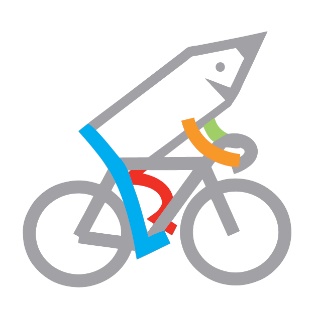 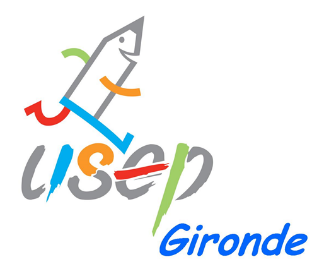  Afin de respecter la réglementation départementale, les adultes accompagnants des élèves à vélo doivent être agréés « I.E.B cyclo ». L’USEP propose donc une journée de formation obligatoire pour les parents, et vivement conseillée pour les enseignants qui accompagneront le P'tit Tour 2021.	Une attestation de formation sera délivrée à chaque participant. Au vu de celle-ci, le directeur d’école pourra alors demander un agrément pour chacun des accompagnateurs, à l'Inspecteur de Circonscription. Cette attestation sera valable partout en France et sans limite de validité.L'école affiliée : ______________________________________Responsable : _________________________________________ Email : _____________________@______________ tel : ______________Tout(e) participant(e) à cette formation doit être licencié(e) USEP ce qui suppose qu’il(elle) ait donné son accord afin de permettre la vérification de son honorabilité.Cette formation gratuite est ouverte uniquement aux licenciés USEP.Organisation :prévoir une tenue adaptée, son masque, son VELO et son CASQUEprévoir de quoi pique-niquer sur place  					                             Signature :Samedi 07 novembre 2020engage :_______ personne (s) qui participera (ront) à la formation adulte « cyclotourisme »Samedi 27 Mars 2021engage :_______ personne (s) qui participera (ront) à la formation adulte « cyclotourisme »à renvoyer au plus tard le vendredi 23 Octobreà renvoyer au plus tard le vendredi 12 MarsMerci de renseigner le(s) prénom(s) et nom(s) des participants ci-dessousMerci de renseigner le(s) prénom(s) et nom(s) des participants ci-dessous